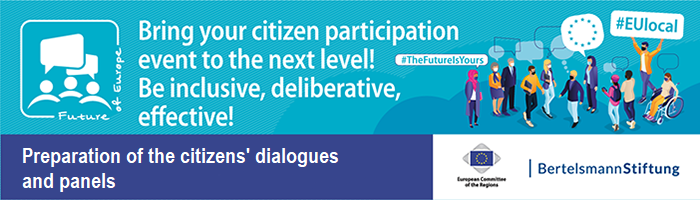 “Institution”“Address”Your contacts: “John Sample”“John.Sample@institution.com” “Institution”“Address”Your contacts: “John Sample”“John.Sample@institution.com” “Institution”“Address”Your contacts: “John Sample”“John.Sample@institution.com” “Institution”“Address”Your contacts: “John Sample”“John.Sample@institution.com” “Institution”“Address”Your contacts: “John Sample”“John.Sample@institution.com” “Institution”“Address”Your contacts: “John Sample”“John.Sample@institution.com” “Institution”“Address”Your contacts: “John Sample”“John.Sample@institution.com” “Institution”“Address”Your contacts: “John Sample”“John.Sample@institution.com” “Institution”“Address”Your contacts: “John Sample”“John.Sample@institution.com” “Institution”“Address”Your contacts: “John Sample”“John.Sample@institution.com” EventEvent:Cost centreCost centre:Cost unitCost unit:Event locationEvent location:Event dateEvent date:Claim for travel expensesClaim for travel expensesClaim for travel expensesClaim for travel expensesClaim for travel expensesClaim for travel expensesClaim for travel expensesClaim for travel expensesClaim for travel expensesClaim for travel expensesImportant notice:Current tax law stipulates that your travel expenses can only be reimbursed if you submit corresponding documentary proof (originals or scanned copies). Please make sure you send us all relevant documents. Thank you!Please help us to process your claim quickly and smoothly by filling in this form thoroughly. Please write legibly. Thank you!Important notice:Current tax law stipulates that your travel expenses can only be reimbursed if you submit corresponding documentary proof (originals or scanned copies). Please make sure you send us all relevant documents. Thank you!Please help us to process your claim quickly and smoothly by filling in this form thoroughly. Please write legibly. Thank you!Important notice:Current tax law stipulates that your travel expenses can only be reimbursed if you submit corresponding documentary proof (originals or scanned copies). Please make sure you send us all relevant documents. Thank you!Please help us to process your claim quickly and smoothly by filling in this form thoroughly. Please write legibly. Thank you!Important notice:Current tax law stipulates that your travel expenses can only be reimbursed if you submit corresponding documentary proof (originals or scanned copies). Please make sure you send us all relevant documents. Thank you!Please help us to process your claim quickly and smoothly by filling in this form thoroughly. Please write legibly. Thank you!Important notice:Current tax law stipulates that your travel expenses can only be reimbursed if you submit corresponding documentary proof (originals or scanned copies). Please make sure you send us all relevant documents. Thank you!Please help us to process your claim quickly and smoothly by filling in this form thoroughly. Please write legibly. Thank you!Important notice:Current tax law stipulates that your travel expenses can only be reimbursed if you submit corresponding documentary proof (originals or scanned copies). Please make sure you send us all relevant documents. Thank you!Please help us to process your claim quickly and smoothly by filling in this form thoroughly. Please write legibly. Thank you!Important notice:Current tax law stipulates that your travel expenses can only be reimbursed if you submit corresponding documentary proof (originals or scanned copies). Please make sure you send us all relevant documents. Thank you!Please help us to process your claim quickly and smoothly by filling in this form thoroughly. Please write legibly. Thank you!Important notice:Current tax law stipulates that your travel expenses can only be reimbursed if you submit corresponding documentary proof (originals or scanned copies). Please make sure you send us all relevant documents. Thank you!Please help us to process your claim quickly and smoothly by filling in this form thoroughly. Please write legibly. Thank you!Important notice:Current tax law stipulates that your travel expenses can only be reimbursed if you submit corresponding documentary proof (originals or scanned copies). Please make sure you send us all relevant documents. Thank you!Please help us to process your claim quickly and smoothly by filling in this form thoroughly. Please write legibly. Thank you!Important notice:Current tax law stipulates that your travel expenses can only be reimbursed if you submit corresponding documentary proof (originals or scanned copies). Please make sure you send us all relevant documents. Thank you!Please help us to process your claim quickly and smoothly by filling in this form thoroughly. Please write legibly. Thank you!Surname, first nameSurname, first name:Account holderAccount holder:Account holder’s addressAccount holder’s address:IBANIBAN:Bank name/placeBank name/place:BICBIC:Travel expensesTravel expensesRail travel (2nd class)Rail travel (2nd class):€Air travel (Economy)Air travel (Economy):€Private car (km x € 0.30) maximum reimbursement: price of 2nd class rail travelPrivate car (km x € 0.30) maximum reimbursement: price of 2nd class rail travel:€TaxiTaxi:€Parking feesParking fees:€OtherOther:€Total amountTotal amount:€Place, datePlace, datePlace, datePlace, dateSignatureSignatureSignature